Biology 12Water Bacteria Lab Inquiry  Peer Review Scientist: _____________________________________	Peer Reviewer: _______________________________________Final Summary (two stars and a ladder)SectionContentYes/NoSuggestions for improvementsBig QuestionA what, why, when, if statementBig QuestionLists BOTH independent variables and macromolecules being testedBackground Research5 questions that relate to the big questionBackground ResearchAn answer to each of the big questions (about 5-10 sentences each)HypothesisIs a guess as to what you think would happenHypothesisIncludes a scientific reasoning as to WHY you think this will happenVariablesLists the Independent Variable (what you change)VariablesLists the Dependent Variable (what you measure)VariablesLists the Control Variable (distilled water)SafetyIncludes how to keep yourself safe as a scientistSafetyIncludes how to keep your classmates safe in a communal labSafetyIncludes how to keep your experiment safe (uncontaminated)ProcedureThe format is a 1., 2., 3. (step by step)ProcedureIt includes agar recipeProcedureIt includes description of how to plated your samplesProcedureIt includes description of how to gram stainedObservationsEvery photo used includes a 1 sentence descriptionObservationsPicture of petri dishes and picture of gram stainsData Table/graphData table is labelled (1 sentence to explain what it shows)Data Table/graphTable includes total number of coloniesData Table/graphTable includes number of TYPES of coloniesConclusion2 sentences total. Hypothesis approved or rejected. (each macromolecule conclusion separate)Sources of ErrorExplanation of errors in your method and how it impacted resultsSources of ErrorExplanation of errors with your number of trials and how it impacts your averageSources of ErrorExplanation on how anything might impact your results such as temperature, humidity and chemicalsDiscussionA paragraph explaining how this experiment might help people/societyDiscussionAn experiment explaining any ethical issues with this questionDiscussionA paragraph explaining what your main learning in this experiment has beenAreas of Further StudyA paragraph explaining 3 other questions, on a similar topicBibliographyHave your listed all the websites that you used for your research?Well done 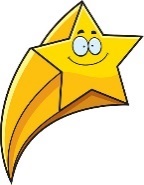 Well done To work on 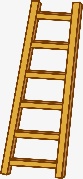 